راهنماي نگارش مقالهعنوان در 1 يا 2 خط، فونت   (بي نازنین  پررنگ  16pt )نويسنده اول1، نويسنده دوم*،2، نويسنده سوم3 (قلم بي نازنین پررنگ 12 ، وسط چین)1نام دانشگاه ،موسسه یا سازمان نويسنده اول.                        پست الكترونيكي:3 نام مؤسسه يا سازمان نويسنده سوم وسایرنویسندگان.......      پست الكترونيكي: 2نام دانشگاه ،موسسه یا سازمان نويسنده دوم.                       پست الكترونيكي:مهم : پژوهشگران و محققین گرامی بمنظور صرفه جویی در زمان خود بهتر است  مقاله خود را در این فرمت جانمایی کنید. فرمت مقالات انگليسي (Times New Roman) و اندازه قلم، يك شماره پايين تر از فرمت فارسي(B Nazanin) مي باشد. (به عنوان مثال اگر فرمت چكيده فارسي (B Nazanin 12) باشد فرمت چكيده انگليسي  (Times New Roman 11) مي باشد.)چکیده پیش از هر چیز به اطلاع اندیشمندان گرامی میرساند بمنظور صرفه جویی در زمان و هزینه چکیده و اصل مقالات یکجا دریافت می شود و ارسال مقاله می بایست با فرمت word  باشد . مقالات ارسالی خود را هم به صورت  word 2007- 2010  ارسال نمائید. مقالات کامل در قالب کتاب الکترونیک تهیه و در اختیار شما پژوهشگر گرامی و کتابخانه های معتبر کشور و دانشگاه های مختلف قرار خواهد گرفت. خواهشمند است در نگارش مقالات خود به نكات اشاره‌شده در متن توجه نمائيد. در صورت عدم‌رعايت اين دستورالعمل، مقالات به نويسندگان عودت داده شده و در بررسي مقالات شركت داده نخواهند شد.لطفاً قبل از انجام ثبت و ارسال هر مقاله به نکات زیر با دقت توجه فرمائید: ا- ابتدا راهنماي نگارش مقالات را در قسمت ثبت و ارسال مقاله دریافت نموده و مقاله خود را در فایل جانمایی مقالات بگذارید. 2-سپس متن مقاله خود را copy نموده و آن را در فایل جانمایی، در بخش مربوطه قرار داده و کلیک راست کرده و paste نمائید و گزینه ctrl را روی بخش keep text only  قرار دهید تا فرمت متن مورد نظر همانند فایل جانمایی شود. هر مقاله بايد داراي يک چكيده 100 تا 200 کلمه اي باشد که در يک پاراگراف تهيه گرديده، داراي حواشي 40 میلیمتری از لبه راست و 35 میلیمتری از لبه چپ باشد. اين بخش بايد بصورت مستقل بيانگر موضوع، اهداف، روش تحقيق و دستاوردهاي مقاله باشد ولي يک مقدمه تلقي نمي‌گردد.  (كد مقاله فقط براي مقالاتي كه مورد پذيرش قرار گرفته، اختصاص مي يابد)کلمات کليدي: حداکثر 5 کلمه که با کاما از يکديگر جدا شده باشند. (12 بي نازنین  پررنگ)The 14th National Conference                         ( Indexing of Accepted Articles in Civilica)18/11/2021-(Mazandaran)Kome elmavaran daneshR.S. InstituteArticle Code: AME -*****1. مقدمه (شروع صفحه دوم)رعايت اين ضوابط براي همه نویسندگان محترم اجباري است. برای نگارش مقالات فارسي ضروری است از نرم افزار Word  استفاده شود. از فونت (نازنین  (12 ptو فاصله خطوط  single  در تهيه متن اصلي مقاله استفاده گردد. متن مقاله به صورت تک‌ستوني و با حاشيه 30 میلیمتر از راست و 25 میلیمتر از چپ و 30 میلیمتر از بالا و پايين تهيه گردد. عنوان هر بخش با فونت ( بي نازنین B (12pt ، با شماره بخش و با فاصله دو خط خالي از بخش قبلي و یک خط خالی از متن نوشته شود. اولین خط همه پاراگراف‌ها، به جز اولین پاراگراف بعد از متن، به صورت هماهنگ 10 میلیمتر فرورفتگی داشته باشد.2. ارسال مقالات کامل کليه مقالات کامل توسط داوران کنفرانس مورد ارزيابي قرار ميگيرند. به اين منظور لازم است فايل مقاله، که مطابق با ضوابط اين راهنما تهيه شده است، فقط با فرمتword 2007  که شامل کليه فونت‌هاي بکار رفته باشد از طريق سايت كنفرانس ارسال گردد. به اين منظور ضروري است در هنگام ايجاد فايل pdf گزينه “do not send fonts to Adobe PDF”  غيرفعال گردد. همچنين فايل مورد نظر بايد حاوي متن مقاله و کليه اجزای آن شامل شکل‌ها و جدول‌ها باشد.چگونگي پذيرش مقاله به اطلاع نویسنده (نویسندگان) مقاله خواهد رسيد. در صورت پذيرش، لازم است نویسندگان مقاله، اصلاحات خواسته شده داوران را در نسخه نهايي و در مدت زمان خواسته شده اعمال نموده و نسخه نهايي را از طريق سايت كنفرانس ارسال نمايند.   3.حداکثر صفحات حداکثر تعداد صفحات  مقاله که شامل متن و کليه اجزای آن نظير شکل ها و جداول ميباشد بين 5  تا 10 صفحه است.4.	زيرنويس در صورت نياز به استفاده از زيرنويس، از فونت) بي نازنين   ( 9pt استفاده گردد.5.روابطهمه روابط در مرکز خط و با فونت  Times New Roman و اندازه مناسب (حتيالمقدور 10pt) نوشته شوند. شماره هر رابطه به صورت ترتيیي و در داخل پرانتز و در منتها اليه سمت راست ذکر گردد. به عنوان نمونه به رابطه زير توجه گردد. که در آن و  متغيرهاي ... براي ذرهاي با سرعتدر موقعيتو زمان هستند.6.تعريف متغيّرهااز آنجا که در فرمت موجود محل مستقلي براي فهرست و تعريف همه متغيّرها پيشبيني نشده است، لازم است که کليه متغيّرها بلافاصله پس از طرح در مقاله به شکل کامل تعريف گردند، به تعریف متغیّرها بعد از رابطه (1) رجوع گردد. 7. واحدهاسيستم واحدهاي استاندارد SI تنها سيستم قابل قبول طرح مسائل ميباشد. در شرايط ويژه که بيان مسئله در ساير سيستم‌ها ضروري است، لازم است معادل‌هاي استاندارد SI آنها نيز ذکر گردند. توجه گردد که واحدها براي مقادير ذکر شده در جداول يا عناوين محورها در شکل‌ها فراموش نگردند.8. شکل‌هاکليه شکل‌ها و ترسيمات بايد در داخل متن مقاله و بلافاصله پس از اولين طرح در متن قرار گيرند. شکل‌ها بايد از کيفيت کافي برخوردار بوده و واضح و شفاف ترسيم گردند. حروف، علائم و عناوين بايد به اندازهاي انتخاب گردند که خوانا و قابل تفکيک باشند. هر شکل داراي يک شماره ترتيبي مستقل است که حتما بايد در داخل متن به آن ارجاع شده باشد. همچنين هر شکل داراي عنوان مستقلي است که با فونت (B Nazanin10 pt Bold) در زير شکل نوشته ميشود.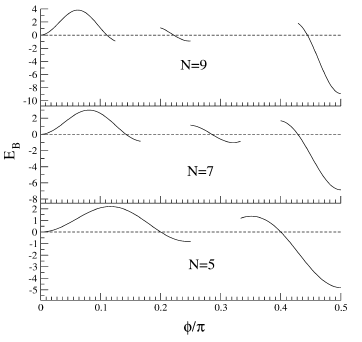 شکل 1: انرژي پيوند حالت ساليتون N-ذره‌اي برحسب π/φ براي سه مقدار مختلف N [4].9. جداولکليه جداول بايد در داخل متن مقاله و بلافاصله پس از اولين طرح در متن قرار گيرند. حروف، علائم و عناوين بايد به اندازه‌اي انتخاب گردند که خوانا و قابل تفکيک باشند. هر جدول داراي يک شماره ترتيبي مستقل است که حتما بايد در داخل متن به آن ارجاع شده باشد. همچنين هر جدول داراي عنوان مستقلي است که با فونت (B Nazanin 10 pt Bold) در بالاي جدول نوشته ميشود. يک خط خالي در بالا و پايين جدول آنرا از بقيه متن جدا ميکند.جدول 1: مثالي از يك جدول (فونت بي‌نازنين pt 10)10. نتيجهگيريهر مقاله بايد با ارائه توضيحات مشخص به جمعبندي نتايج تحقيق ارائه شده در بخش نتيجهگيري بپردازد. 11. قدردانيدرصورت لزوم، بخش کوتاه تقدير و تشکر می‌تواند قبل از ارائه فهرست مراجع ذکر گردد.مراجعفهرست مراجع به عنوان آخرين بخش مقاله با فونت  (Times New Roman 11pt) و به رنگ آبي نوشته ميشوند. كليه مراجع مورد استفاده در دو بخش فارسي و انگليسي به ترتيب حروف الفبا آورده مي‌شوند. در متن با ارجاع به صورت شماره‌اي اين كادر صورت مي‌گيرد [1]. براي مراجع فارسي، از فونت (B Nazanin 12pt) استفاده گردد. منابع مورداستفاده در متن به چهار صورت در مراجع نوشته مي شوند: كل كتاب-  بخشي از كتاب- مقالات ارائه‌شده در همايش‌ها- مقالات منتشرشده در نشريات تخصصي. موارد زير نحوه ارائه اين اطلاعات را نشان ميدهند:احمدي، حسن و بخارائي، اميرمهدي؛" نگارش مقاله براي همايش"، انتشارات جاويدان، تبريز، 1372حسين‌خاني، هما، "توسعه پایدار کشاورزی" ، مجله نشريه تخصصي کشاورزی ، شماره 7، بهار 1387، صفحات 25-27حسين‌خاني، هما، "بررسي توسعه پایدار کشاورزی" ، كنفرانس ملي کشاورزی و توسعه پايدار ، تيرماه 1387، تهران.Art, Zé O. et al, (2005)"How to organize conference materials - A manual for proceedings design", Pacific Press, London.Santos, Michael S., (2005)"GIS for the 21 Century, in Proc - Rediscovering the World through GIS", Vol. II, Paris, September 7-11, pp. 111-126. سايت سانا، "مکانیزم پیدایش باد و انواع کاربردهای انرژی بادی"،web site:http://www.suna.org.ir/fa/wind/appearanceقابل توجه نویسندگان محترم:لطفاً بالای تمامی صفحات مقاله، آرم و عنوان كنفرانس (هيدر ) و  پايين تمامي صفحات شماره صفحه ( فوتر) را قرار دهید.باکشیدن خط زیر نام و نام خانوادگی یا قراردادن ستاره بر روی  نام خانوادگی، نویسنده مسئول* مشخص شود. (12 بي نازنین  پررنگ)(1)رديفمساحت (m2)123